«Обрыв» Гончарова — один из лучших русских реалистических романов, отобразивших жизнь дореформенной России, сыгравших важную роль в борьбе с крепостничеством и его остатками. В нем писатель продолжал разрабатывать основную тему своего творчества — тему «борьбы с всероссийским застоем», обломовщиной в различных ее видах. Сила реализма Гончарова в этом романе выразилась в том, что он сумел показать существенные явления русской жизни 1840—1850 годов, глубокий кризис крепостнического общества, распад патриархальных основ жизни и морали, «состояние брожения», полную драматизма «борьбу старого с новым». Именно в этой борьбе старого и нового состоит основной жизненный конфликт и пафос романа.Рыбасов А. П. Примечания // Гончаров И. А. Собрание сочинений: В 8 т. — М.: Гос. изд-во худож. лит., 1952—1955.В «Обрыве» Гончаров ставил перед собою задачу нарисовать картину не только «сна и застоя», но и «пробуждения» русской жизни. Наиболее ярко и полно этот мотив в романе выражен в образе Веры. Ее стремление к «новой жизни» и «новой правде», ее живой и независимый ум, гордый и сильный характер, нравственная чистота — все эти черты сближают и роднят Веру с передовой молодежью 60-х годов. В. Г. Короленко в своей статье «И. А. Гончаров и молодое поколение» (1912) писал, что в образе Веры ярко выражено то, что «переживало тогдашнее «молодое» поколение... когда перед ним впервые сверкнул опьяняющий зов новой, совершенно новой правды, идущей на смену основам бабушкиной мудрости» (В. Г. Короленко, Избр. соч., ГИХЛ, 1935, стр. 572).Центральная городская библиотека353290 г. Горячий Ключ,ул. Ленина,203/1е-mail:biblioteka.gorkluch@gmail.comсайт: librarygk.ruЧасы работы10.00-18.00Без перерываВыходной —понедельникПоследний день месяца — санитарныйМБУК «ЦБС»Центральная городская библиотекаОтдел методической работыРоману «Обрыв»Ивана Александровича Гончарова -150 лет 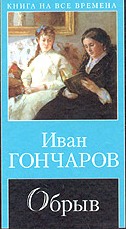 г. Горячий Ключ2019Роману «Обрыв», написанному Иваном Александровичем Гончаровым в 1869 году,  исполняется 150 лет. Он представляет собой заключительную часть своеобразной трилогии «о переходе от одной эпохи русской жизни… к другой»  (в неё также включены написанные ранее «Обыкновенная история» и «Обломов»). История создания романа.Идея  о создании романа пришла к Гончарову в 1849 году, но только спустя 20 лет он смог воплотить ее в жизнь. Он никак не мог определиться с тем, как же будет называться его новое творение: «Художник», «Художник Райский», «Райский», «Вера», но в итоге отказывался от каждого варианта. Параллельно он работал над «Обломовым», постоянно, то прерывался, то вновь приступал к написанию. Так в 1869 году на страницах журнала «Вестник» роман был опубликован под названием «Обрыв».  Сюжет романа.Сюжет построен на поиске материалов для романа, который пишет Райский.  Он посвящен женщинам, которых он воспевает подобно художнику, преклоняясь перед их неземной красотой. Однако, ему не удается не завершить ни один из сюжетов до конца, женщины одна за другой отвергают его и он переключает внимание на новый объект.  Повествование постоянно прерывается на середине и цельного произведения так не получается. В связи с этим читатель начинает понимать смыл, заложенный в название романа «Обрыв». Роман делится на 5 частей, начиная с 3 части, мы можем увидеть намечающийся конфликт, тогда как первые две являются эпилогом, предвосхищающим основные события.  Четвертая часть является апофеозом и кульминацией, мы видим падение Веры. Пятая часть символизирует ее духовное перерождение и развязку сюжета. Финал Гончаров создает искусственным, он не закрыт с идейной точки зрения. Судьба Райского и Веры остается неопределенной.  «Обрыв» являет собой творческий рост автора, его плавный вход в жанр психологического реализма. Любопытно, что Гончаров предпочитает выражать поставленный в произведении конфликт путем глубокого и детального изображения внутреннего мира героя. Внешние же события служат своеобразным обрамлением внутренней буре, творящейся в душе героя.Роман является составляющей частью трилогии, раскрывающей единую проблему неустроенности жизненного уклада России, обрушение старых идеалов и отсутствие новых, не определившуюся во взглядах и неустроенную в жизни молодежь. «Обрыв» является капитальным трудом, над которым Гончаров размышлял 20 лет. Он очень ярко сумел показать общественно-политическую обстановку того времени и выявить остро стоящие перед обществом социальные проблемы. Он взывает к сознанию и чувствам читателя, помогая переосмыслить и свою жизнь.Писатель считал,   что  литература    должна    изображать всю   правду,    избегать   односторонности:   «Изображать  одно хорошее,  светлое, отрадное  в  человеческой природе  — значит скрадывать   правду, то  есть   изображать   неполно   и поэтому неверно... Света  без теней изобразить нельзя...» Поэтому искусство, по мнению Гончарова, должно «осветить все глубины жизни, обнажить ее скрытые основы и весь механизм...» 